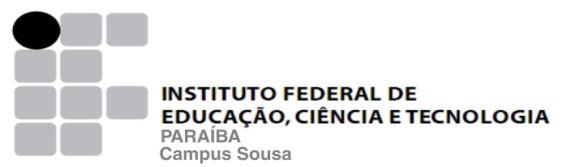 Nós, ________________________________________________________ (nome do pai), nacionalidade ________________________, estado civil,___________________ profissão ____________________________, CPF sob o nº _______________________________, RG nº ____________________________ e _________________________________________________________ (nome da mãe), nacionalidade, _________________________ estado civil ______________________, profissão _____________________________, CPF sob o nº  ____________________________________ , RG nº ___________________________, ambos residentes e domiciliados à Rua ______________________________________________ nº ____________,  cidade _____________________________ estado ______________________________, AUTORIZAMOS nosso(a) filho(a) _______________________________________ ________________________________________________(nome completo do menor), CPF sob o nº ____________________________, RG nº _________________________ a VIAJAR DESACOMPANHADO(a) à cidade de ___________________________________, no período de _______/_______/_______ a _______/_______/_______.Sousa-PB, ______/_________/_______. 

_____________________________________________
(nome do pai ou responsável)

______________________________________________
(nome da mãe ou responsável)
